Curriculum Vitae               wasfi.shoqairat@ahu.edu.joPostal Address Department of English Language and LiteratureAl-Hussein bin Talal UniversityP.O. Box (20)Postal Code (71111)Ma’an/ JordanAcademic Qualifications- PhD English Literature/ The Modern Novel – Birmingham City University, UK (2006) [Thesis Title: Representations of Arabia and North Africa in Selected Prose and Novels in English: 1949-1983]- MA English Literary Studies/ The Victorian Novel – Birmingham City University, UK (2002) [Dissertation Title: Nature, Time, and Landscape in Two Novels by Thomas Hardy]- BA English Language and Literature – Mu’tah University, Jordan [Percentile Average: 76.71] (1998)- The General Secondary Education Certificate (Literary Stream) [Tawjihi], Ministry of Education, Jordan [Percentile Average: 91.7] (1994)Publications: Representations of Arabia and North Africa in Selected Prose and Novels in English: 1949-1983 (Germany: VDM Verlag, 2010)‘Anglo-American Identity and Romanticizing Arabia: Wilfred Thesiger’s Arabian Sands and Paul Bowles’ The Sheltering Sky’ (American, British, and Canadian Studies, vol. 15, 2010), pp. 119-138‘ “Sahib, you are no longer a guest . . . You are one of the family”: Wilfred Thesiger and the ‘Problem’ of Participant Observation’ (American, British, and Canadian Studies, vol. 17, 2011), pp. 36-47‘Between Orientalism and Post-modernism: Robert Irwin’s Fantastic Representations in The Arabian Nightmare’ (Hungarian Journal of English and American Studies, vol. 20, no.1, 2014), pp. 91-111‘Lucky Jim: The Novel in Unchartered Times’ in Reassessing the Twentieth-Century Canon: from Joseph Conrad to Zadie Smith, ed. by Nicola Allen and David Simmons (New York: Palgrave Macmillan, 2014), pp. 146-160 ‘The Disintegrated Identities in the Orient of the Post-war American Fiction: Paul Bowles' Character Dyar as an Example in Let It Come Down’ (Forum for World Literature Studies, vol. 14, no. 1, 2022) pp. 53-67‘Arthur and Kingship as Represented by the Historia Regum Britanniae of Geoffrey of Monmouth’ (World Journal of English Language, vol. 12, no. 8, 2022), pp. 252-259‘Falling Knights: Sir Gawain in Pre and Post Malory Arthurian Tradition’ (World Journal of English Language, vol. 13, no. 1, 2023), pp. 54-61‘Distorted Image of Mother/Daughter Relationship in Alice Munro’s “Boys and Girls” (1964) and Jamaica Kincaid’s “Girl” (1978)’ (Interdisciplinary Literary Studies, June 2023) ‘Toward a Theoretical and Analytical Framework for the Study of Sexual Humour in Chaucerian Fabliaux’ (Theory and Practice in Language Studies, vol. 7, 2023)‘The Middle Ages’ Influence on Women’s Role in Romantic Poetry’ (Theory and Practice in Language Studies, vol. 10, 2023)‘The Twisted Mother-Daughter Relationship in Jawaher Al Rafaia’s “The Gypsies and the Girl” (1989) and Alifa Rifaat’s “Thursday Lunch” (1983)’ (The Journal of Al-Hussein University for Research, 2023)‘Thomas Hoccleve as Both an Insider and Outsider in His Observations of Late Medieval English Society in The Regiment of Princes’ (The Journal of Al-Hussein University for Research, 2023)Work Experience - A member of the technical team appointed to launching Mu’tah University’s website (1998) [www.mutah.edu.jo]- Teaching English Language at The Islamic Educational Schools – Amman/ Jordan (1998-2001)- Teaching English Literature in The Department of English Language and Literature at Al-Hussein bin Talal University – Jordan (2006 – 2014) (2019 - Current Time)- Teaching English Literature in The Department of English Language at King Faisal University – Saudi Arabia (2014 – 2019)- Head of The Department of English Language and Literature, Al-Hussein bin Talal University (2008-2009)- Vice Dean of The Academic Research and Higher Studies, Al-Hussein bin Talal University (2012-2013)- Translating and proofreading [from English into Arabic and Arabic/English] in Birmingham - UK within the years (2002-2006)- Working at The Exam Centre/ The Deanship of E-Learning and Distance Education - King Faisal University (2014 – 2019)- Refereeing a number of academic articles for The Scientific Journal of King Faisal University (2014 – 2019), The Journal of Al-Hussein University for Research (2019 – Current Time), and International Journal of Arabic-English Studies (2019 – Current Time)- Working for The English Language Proficiency Test for Postgraduate Students at Al-Hussein bin Talal University – Jordan (2019-2021)Research InterestsAlthough my PhD field was in the area of modern novel in the twentieth century, I am also interested in other areas of Literature such as postcolonial literature, literary theory, and magical realism. Moreover, my future plan is to conduct more academic research papers, rather the ones that I published worldwide, on travel writing, ethnic literature, and postmodernism.Courses Taught (BA Level)      Aural-Oral Skills     Advanced Writing     Introduction to English LiteratureAn Outline of English and American LiteratureBritish and American Novel Modern English NovelThe Rise of the English NovelBritish and American DramaBritish and American PoetryLiterary Text Analysis Shakespeare and the RenaissanceEnglish Short StoryWriting a Research PaperWorld LiteratureLiterary Criticism and Cultural TheoryChildren Literature Seventeenth Century LiteratureEnglish Literature of the RenaissanceAn Introduction to American LiteratureCourses Taught (MA Level)Arabic Literature and The Quran in a Comparative English ContextPostcolonial StudiesLiterary OrientalismConstruction of Identity in World LiteratureExilic WritingsComparative World LiteratureMA Dissertations Supervised Maysoon Kreishan – MA Comparative Literature at Al-Hussein bin Talal University– a dissertation entitled (The Distorted Image of Mother in Mother/Daughter Relationship: A Comparative Study of Four Female Writers’ Short Stories in the Age of Postmodernism) (May 2021)Rahaf Elshqeirat - MA Comparative Literature at Al-Hussein bin Talal University – a dissertation entitled (Imperialist Nostalgia and the Ambivalence of Colonial Discourse in Selected Works by Wilfred Thesiger, Paul Bowles, and Albert Camus: A Comparative Study) (May 2022)MA Dissertations ExaminedKhadijah A Abdulaziz – MA Translation at King Faisal University – a dissertation entitled (The Translation of Metaphors in George Eliot’s The Mill on the Floss: A Functional Approach) (August 2018)Sodfa Abdullah - MA Comparative Literature at Al-Hussein bin Talal University – a dissertation entitled (Islamic Origins of Edwin Arnold’s Pearls of Faith) (January 2022)Membership of Committees, Journals, Boards, and Centres  - Member of the recruitment committee in The English/ Library Department at Al-Hussein bin Talal University (2008)- Chairman and member of several academic committees in The Department of English Language and Literature at Al-Hussein bin Talal University- Chairman and member of the student union’s election committee at Al-Hussein bin Talal University for the years (2007, 2011, 2012)- Chairman and member of the student disciplinary committee in the Faculty of Arts at Al-Hussein bin Talal University for the period (2008-2010)- Chairman of the employees appeals council at Al-Hussein bin Talal University (2011)- Member of various student disciplinary committees at Al-Hussein bin Talal University- Member of the Editorial Board of Al-Hussein bin Talal's Journal for Research (2013)- Member of the committee appointed to revise the program plan for The Department of English Language- King Faisal University (2015-16)- Member of the quality assurance committee/ The Department of English Language- King Faisal University (2015-16)- Member of the Editorial Board of the Scientific Journal of King Faisal University (2015-2019)- An academic referee for AHU Journal for Research (2019-Current time)- An academic referee for International Journal of Arabic-English Studies (IJAES) (2019-Current time)- Member of the English language Proficiency Test for Postgraduate Students at Al-Hussein bin Talal University – Jordan (2019-2021)Conferences, Workshops, Training Sessions, and Certificates- A conference on modern travel writing, ‘Writing Journeys and Places: Tourists, Pilgrims, Ethnographers’ (Trinity College, Oxford University, UK, 10 April, 2003)- A conference on travel writing and anthropology, ‘Travel and Trauma Colloquium’ (Queen’s University, Belfast, Northern Ireland 17-18/4/2009)- English Language Teaching Methodology (British Council, Amman, 2000-2001)- Learning and Motivation (Islamic Education Schools, Amman, 1998-2001)- Curricula Design (Islamic Education Schools, Amman, 1998-2001) - ISO Quality Teaching Certificate (2001)- Academic Proposal Writing (The Higher Council of Science and Technology, Jordan, 2010)- E-learning Distinguished Instructors (National E-Learning Centre - Saudi Arabia, 2018) Referees1- Prof. Taha Al-Khamis, President, Al-Hussein University, Ma'an, Jordan E-mail: Talkhamis2000@hotmail.com Postal address: Al-Hussein University, P.O. Box (20), Ma’an (71111), JordanTelephone number:  +962 3 2179000 (8001)2- Prof. Mohammad Al-Nawafleh, Head, Petra Development and Tourism Region AuthorityE-mail: m_nawafleh@hotmail.comPostal address: Petra Development and Tourism Region Authority, P. O. Box (28), Wadi Mousa, JordanTelephone number: +962 776 333331 3- Dr Derek Littlewood, Senior Lecturer of English Literature, School of English, Faculty of Performance, Media & English, Birmingham City University, Birmingham, UKE-mail: : derek.littlewood@bcu.ac.ukPostal address: The School of English, City North Campus, Perry Barr, Birmingham, B42 2SU, United KingdomTelephone number: +44 779 21471824- Prof. David Roberts, Dean of Faculty of Performance, Media & English, Birmingham City University, Birmingham, UK E-mail: david.roberts@bcu.ac.ukPostal address: The School of English, City North Campus, Perry Barr, Birmingham, B42 2SU, United KingdomTelephone number: +44 121 33163415- Prof. Adel Tweissi, a former President of the University of Jordan and a current senator, Amman, Jordan Email: adel.tweissi@gmail.comPostal address: Marj El Hammam, Amman, P. O. Box (1073)Telephone number:  +962 799 999902Personal InformationName: Wasfi Raja Ibrahim ShoqairatPlace of Birth: Shoubak – Jordan                                                           Date of Birth: 14/09/1976Marital Status: Married                                                                                Academic Title: Associate Professor of English LiteratureTel. (Office): +962 3 2719000 - Ext. 7439Mobile:  +962 777 989718  E-mail: wasfi_ibrahim@yahoo.com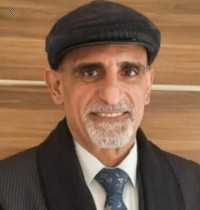 